БИЛТЕН 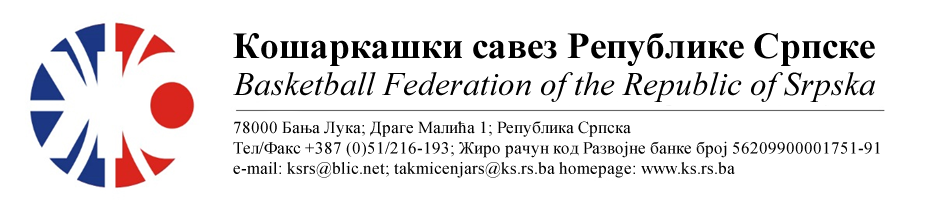 ПРВЕНСТВО РС ЗА МЛАЂЕ КАТЕГОРИЈЕТакмичарска сезона 2022/2023ЈУНИОРИ½ финале ПКС Бања Лука - ПКС ДобојТАБЕЛА :* УТ – Број одиграних утакмица, ПОБ – Број остварених побједа, ПОР – Број пораза, КПО – Бројпостигнутих поена, КПР – Број примљених поена, КР – Кош разлика, БОД – Број Бодова.ОДЛУКЕ :Све одигране утакмице региструју се постигнутим резултатом.Утакмица СКК Студент Игокеа – КК Модрича региструје се службеним резултатом 20:00 у корист СКК Студент Игокеа, а КК Модрича не добија бод за пласманКажњава се КК Модрича са…………………………………………...30 КМ-због досуђене ТГ тренеру Милојевић М..(Тачка 11.2.4.2. Пропозиција, веза Тачка  11.4).Кажњава се КК Модрича са...........................................................450 КМ-због недоласка на утакмицу(Тачка 11.2.4.19 Пропозиција, веза Тачка 11.4)ОСТАЛА САОПШТЕЊА :Изречене новчане казне уплатити одмах, а најкасније у року од 5 (пет) дана од правоснажности одлука (Тачка 11.5. Пропозиција такмичења).Пласман на финални турнир Првенства РС обезбиједили су СКК Студент Игокеа и КК Академац.                                                                     Комесар за такмичење							   Миодраг Ивановић, с.р.Бројутакмице:
01.СКК СТУДЕНТ-ИГОКЕАКК АКАДЕМАЦКК АКАДЕМАЦ93937474Бројутакмице:
01.Резултат по четвртинама:(28:16, 23:14, 25:15, 17:29)(28:16, 23:14, 25:15, 17:29)(28:16, 23:14, 25:15, 17:29)(28:16, 23:14, 25:15, 17:29)(28:16, 23:14, 25:15, 17:29)(28:16, 23:14, 25:15, 17:29)Делегат: Зечевић З.Делегат: Зечевић З.Делегат: Зечевић З.Делегат: Зечевић З.Делегат: Зечевић З.Делегат: Зечевић З.Делегат: Зечевић З.Судије: Срдић М., Рађевић Д., Вуруна А.П.Судије: Срдић М., Рађевић Д., Вуруна А.П.Судије: Срдић М., Рађевић Д., Вуруна А.П.Судије: Срдић М., Рађевић Д., Вуруна А.П.Судије: Срдић М., Рађевић Д., Вуруна А.П.Судије: Срдић М., Рађевић Д., Вуруна А.П.Судије: Срдић М., Рађевић Д., Вуруна А.П.ПРИМЈЕДБЕ:Без примједбиПРИМЈЕДБЕ:Без примједбиПРИМЈЕДБЕ:Без примједбиПРИМЈЕДБЕ:Без примједбиПРИМЈЕДБЕ:Без примједбиПРИМЈЕДБЕ:Без примједбиПРИМЈЕДБЕ:Без примједбиБројутакмице:
02.КК МОДРИЧАКК БАСКЕТ 2000КК БАСКЕТ 200059598383Бројутакмице:
02.Резултат по четвртинама:(11:24, 22:20, 15:24, 11:15)(11:24, 22:20, 15:24, 11:15)(11:24, 22:20, 15:24, 11:15)(11:24, 22:20, 15:24, 11:15)(11:24, 22:20, 15:24, 11:15)(11:24, 22:20, 15:24, 11:15)Делегат: Рачић М.Делегат: Рачић М.Делегат: Рачић М.Делегат: Рачић М.Делегат: Рачић М.Делегат: Рачић М.Делегат: Рачић М.Судије: Бабић С., Рађевић Д., Симић В.Судије: Бабић С., Рађевић Д., Симић В.Судије: Бабић С., Рађевић Д., Симић В.Судије: Бабић С., Рађевић Д., Симић В.Судије: Бабић С., Рађевић Д., Симић В.Судије: Бабић С., Рађевић Д., Симић В.Судије: Бабић С., Рађевић Д., Симић В.ПРИМЈЕДБА:Досуђена ТГ тренеру домаће екипе Милојевић М. због неспортске реакцијеОстало без примједбиПРИМЈЕДБА:Досуђена ТГ тренеру домаће екипе Милојевић М. због неспортске реакцијеОстало без примједбиПРИМЈЕДБА:Досуђена ТГ тренеру домаће екипе Милојевић М. због неспортске реакцијеОстало без примједбиПРИМЈЕДБА:Досуђена ТГ тренеру домаће екипе Милојевић М. због неспортске реакцијеОстало без примједбиПРИМЈЕДБА:Досуђена ТГ тренеру домаће екипе Милојевић М. због неспортске реакцијеОстало без примједбиПРИМЈЕДБА:Досуђена ТГ тренеру домаће екипе Милојевић М. због неспортске реакцијеОстало без примједбиПРИМЈЕДБА:Досуђена ТГ тренеру домаће екипе Милојевић М. због неспортске реакцијеОстало без примједбиБројутакмице:
03.КК АКАДЕМАЦКК БАСКЕТ 2000КК БАСКЕТ 200098984646Бројутакмице:
03.Резултат по четвртинама:(26:11, 34:06, 21:17, 17:12)(26:11, 34:06, 21:17, 17:12)(26:11, 34:06, 21:17, 17:12)(26:11, 34:06, 21:17, 17:12)(26:11, 34:06, 21:17, 17:12)(26:11, 34:06, 21:17, 17:12)Делегат: Бојовић Д.Делегат: Бојовић Д.Делегат: Бојовић Д.Делегат: Бојовић Д.Делегат: Бојовић Д.Делегат: Бојовић Д.Делегат: Бојовић Д.Судије: Срдић М., Рађевић Д., Ћорис Б. Судије: Срдић М., Рађевић Д., Ћорис Б. Судије: Срдић М., Рађевић Д., Ћорис Б. Судије: Срдић М., Рађевић Д., Ћорис Б. Судије: Срдић М., Рађевић Д., Ћорис Б. Судије: Срдић М., Рађевић Д., Ћорис Б. Судије: Срдић М., Рађевић Д., Ћорис Б. ПРИМЈЕДБЕ:Без примједбиПРИМЈЕДБЕ:Без примједбиПРИМЈЕДБЕ:Без примједбиПРИМЈЕДБЕ:Без примједбиПРИМЈЕДБЕ:Без примједбиПРИМЈЕДБЕ:Без примједбиПРИМЈЕДБЕ:Без примједбиБројутакмице:
04.СКК СТУДЕНТ-ИГОКЕАКК МОДРИЧАКК МОДРИЧА20200000Бројутакмице:
04.Резултат по четвртинама:()()()()()()Делегат: Делегат: Делегат: Делегат: Делегат: Делегат: Делегат: Судије: Судије: Судије: Судије: Судије: Судије: Судије: ПРИМЈЕДБЕ:Није одираноПРИМЈЕДБЕ:Није одираноПРИМЈЕДБЕ:Није одираноПРИМЈЕДБЕ:Није одираноПРИМЈЕДБЕ:Није одираноПРИМЈЕДБЕ:Није одираноПРИМЈЕДБЕ:Није одираноБројутакмице:
05.КК МОДРИЧАКК АКАДЕМАЦКК АКАДЕМАЦ7171130130Бројутакмице:
05.Резултат по четвртинама:(12:29, 22:28, 16:37, 21:36)(12:29, 22:28, 16:37, 21:36)(12:29, 22:28, 16:37, 21:36)(12:29, 22:28, 16:37, 21:36)(12:29, 22:28, 16:37, 21:36)(12:29, 22:28, 16:37, 21:36)Делегат: Рачић М.Делегат: Рачић М.Делегат: Рачић М.Делегат: Рачић М.Делегат: Рачић М.Делегат: Рачић М.Делегат: Рачић М.Судије: Бабић С., Срдић М., Рађевић Д.Судије: Бабић С., Срдић М., Рађевић Д.Судије: Бабић С., Срдић М., Рађевић Д.Судије: Бабић С., Срдић М., Рађевић Д.Судије: Бабић С., Срдић М., Рађевић Д.Судије: Бабић С., Срдић М., Рађевић Д.Судије: Бабић С., Срдић М., Рађевић Д.ПРИМЈЕДБЕ:Без примједбиПРИМЈЕДБЕ:Без примједбиПРИМЈЕДБЕ:Без примједбиПРИМЈЕДБЕ:Без примједбиПРИМЈЕДБЕ:Без примједбиПРИМЈЕДБЕ:Без примједбиПРИМЈЕДБЕ:Без примједбиБројутакмице:06.КК БАСКЕТ 2000КК БАСКЕТ 2000СКК СТУДЕНТ-ИГОКЕАСКК СТУДЕНТ-ИГОКЕА4848115Бројутакмице:06.Резултат по четвртинама:Резултат по четвртинама:(10:25, 08:32, 21:29, 09:29)(10:25, 08:32, 21:29, 09:29)(10:25, 08:32, 21:29, 09:29)(10:25, 08:32, 21:29, 09:29)(10:25, 08:32, 21:29, 09:29)Делегат: Скакић Д.Делегат: Скакић Д.Делегат: Скакић Д.Делегат: Скакић Д.Делегат: Скакић Д.Делегат: Скакић Д.Делегат: Скакић Д.Судије: Вуруна А.П., Даниловић М., Ињац С.Судије: Вуруна А.П., Даниловић М., Ињац С.Судије: Вуруна А.П., Даниловић М., Ињац С.Судије: Вуруна А.П., Даниловић М., Ињац С.Судије: Вуруна А.П., Даниловић М., Ињац С.Судије: Вуруна А.П., Даниловић М., Ињац С.Судије: Вуруна А.П., Даниловић М., Ињац С.ПРИМЈЕДБА:Без примједбиПРИМЈЕДБА:Без примједбиПРИМЈЕДБА:Без примједбиПРИМЈЕДБА:Без примједбиПРИМЈЕДБА:Без примједбиПРИМЈЕДБА:Без примједбиПРИМЈЕДБА:Без примједбиЕКИПАУТПОБПОРКПОКПРКРБОД1СКК СТУДЕНТ ИГОКЕА330228122+10662КК АКАДЕМАЦ321302210+9253КК БАСКЕТ 2000312177272-9544КК МОДРИЧА (-1)303130233-1032